NATIONAL INSTITUTE OF FOREIGN TRADE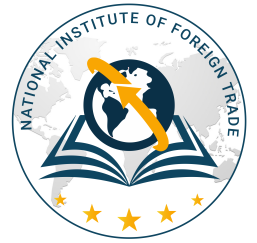 SYLLABUS FOR “ADVANCED CERTIFICATE IN SUPPLY CHAIN MANAGEMENT”(SHIPPING & LOGISTICS)(Recognised by IMC Chamber of Commerce & Industry)About Course: This course is developed to meet the need, designed to develop the skills of professionals, from all links of International Trade Supply Chain, like Traders, Third party logistics service providers (3PLSP), Transporters / Carriers, Multimodal Transport operators, Warehouse operator, Container Freight Station operator, Inland container Depot operator etc. It is also an ideal introduction to the International Trade supply chain for those who wants to job in Logistics Chain, want to start shipping Logistics business or who is in business.Advance Diploma in Supply Chain Management course offers a comprehensive overview to all links in International Trade Supply Chain, stretching participant`s mind with new ideas and insight Informative, challenging and focused, the course is suitable for all types of professionals in the field of International trade, whatever their area of expertise. It is must for anyone who seeks to complement their career with a complete and detailed understanding of the International Trade Logistics world.Career success does not mean having to move up the corporate ladder. If someone is happy and motivated by working in certain area, at a certain level, the Supply Chain offerce that opportunity.Supply Chain Management (SCM) is the next big thing in the Indian industrial scenario. According to Management Experts there is lots of scope for Supply Chain Management (SCM), in India due to increasing uncertainty of supply network Globalisation of Businesses, proliferation of products variety and shortening of products life cycles. The employability/ business potential of students is very high in Supply Chain Management (SCM).Career in Supply Chain Management:Supply Chain Management (SCM) is the next big thing in the Indian Industrial scenario. According to Management Experts there is lot of scope for Supply Chain Management, in India due to increasing uncertainty of supply, network globalization of business, proliferation of product variety and shortening of product life cycles. The employability potential of students is very high in Supply Chain Management – SCM.Syllabus:Paper 01Paper -02Paper-03Paper -04Paper -05After completing the course, Course Completion Certificate issued by “National Institute of Foreign Trade” and those who wish to appear for Final Exam, Exams are conducted by IMC Chamber of Commerce and Industry, he/she can appear for exams after paying Examination Fee to IMC. After passing Certificate and Marks – Sheet issued by IMC Chamber of Commerce & Industry.For admission, Syllabus and other details please logon www.niftindia.in or Contact Mr.Vinay Pandey: +91-74 00 11 22 77 / 84 33 66 33 44Email: niftcourses@gmail.com*****SUNDAY BATCHE ONLYTIME 10:00 AM TO 1:00 PMConcept of Logistics and Supply Chain:Concept of Logistics and Supply Chain:Introduction to Logistics and Supply Chain Management. Integrated Logistics System. Managing Supply and Demand. Supply Chain Strategies and Implementation Supply Chain Planning. Economics of scale in Supply Chain Management. Global Logistics. 3PL and 4 PL definition and scope.The activities of E-SCM include the following: Supply Chain Replenishment. ... E-Procurement. Supply Chain Monitoring and Control Using RFID. Inventory Management Using Wireless Devices. Collaborative Planning. ... Collaborative Design and Product Development. E-Logistics. Types of supply chain management software and SCM software vendors Product Development. Sales & Operations Planning. Procurement. Production. Logistics. Warehouse Management.Supply Chain definition. Procurement Management. Contract Management. Distribution Management. Supplier Relationship Management. Customer Relationship Management. Green Logistics.The Eight Components of Supply Chain Management  Planning. This is one of the most important stages.  Information. The world today is dominated by a continuous flow of information.  Source. Suppliers play a very crucial role in supply chain management systems.  Inventory.  Production.  Location.  Transportation.  Return of goods. The Importance of SCM. Why do we need SCM? Electronic Commerce. Electronic Data Interchange. Barcode Scanning. Data Warehouse Enterprise Resource Planning (ERP) Tools.Inventory Management & Stock Control.INVENTORY MANAGEMENT.Definition of Inventory Management & itsImportance.Inventory Control and Types of Inventory.Inventory Valuation FIFO, LIFO.Various ratios in Inventory Management.Logistics and Combined Transport Document.Stock Verification, EOQ models.Selective Inventories - ABC, XYZ, VED,Manufacturing Systems, MRP, JIT, MRP II.Lean Manufacturing.Warehousing.WAREHOUSINGWarehouse Management System.Freight Consolidation & Forwarding.Storage - Put away, Picking and CrossDocking.Warehouse location Planning.CFS, ICD, Dry Port Operations.C & F Operations.Yard Management.Insurance (Theft, Burglary, Fire, etc.).Transportation InfrastructureTransportation.Roads and National Highway Network Levies.Sea Port and Port Operations. Privatization of Ports.Shipping Documents. TL, LTL, FCL LCL.Airport and cargo operations. Freight Calculations.Rail Operations - CONCOR CFS. FleetManagement.Transport Management Solutions – IT. RoutePlanning.Route Optimization. Transit Insurance.Packaging in Logistics.Primary and Secondary Packaging.Packaging and notations. Palletization.Containerization. Packaging Regulations.Materials Handling and their systems.Material Handling equipment’s. AGVS.Statues and ObligationsMarine insurance Act 1963.Export Quality control inspectionAct.1963.Foreign trade Development andRegulation Act.1992 (93).Central Excise Act.1944.SEZ Act.2005. Multi Modal transportact1993.Major Port Act 1963.Indian customs Act 1962.Customs Tariff act 1975.FEMA1999 and Exchange ControlRegulation. Exchange Rate Mechanism.Negotiable Instrument Act.Sale of Goods Act. Transfer of PropertyAct.